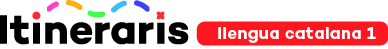 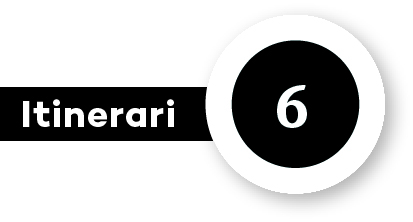 PROGRAMACIÓCom es fa una llista?ObjectiusDeduir per a què serveixen les llistes.Reconèixer l’estructura de les llistes.Escriure llistes amb paraules de temes propers i coneguts.Llegir diferents tipus de textos: llistes, cartell.Desenvolupar estratègies per comprendre un text escrit: llistes, cartell.Aprendre a escriure paraules amb les lletres T i D.Escriure els noms propis amb majúscula.Competències bàsiques de l’àmbit lingüísticDimensió comprensió lectoraC4. Llegir amb fluïdesa per comprendre textos de la vida quotidiana, dels mitjans de comunicació i escolars en diferents formats i suports.C5. Aplicar estratègies de comprensió per obtenir informació, interpretar i valorar el contingut d’acord amb la tipologia i la complexitat del text i el propòsit de la lectura.Continguts clauTextos de tipologia diversa en diferents formats i suports: llistes, cartell.Lectura en veu alta.Estratègies per a la comprensió.Dimensió expressió escritaC9. Produir textos de tipologies diverses amb un lèxic i una estructura que s’adeqüin al tipus de text, a les intencions i al destinatari.C10. Revisar el text per millorar-lo i tenir cura de la seva presentació formal en funció de la seva situació comunicativa.Continguts clauTextos de tipologia diversa en diferents formats i suports: la llista.Estratègies i recursos per a la producció de textos.CL: Correcció lingüística: sons /t/ i /d/ i grafies t i d.CL: Escriptura de majúscula (noms propis de persona) i minúscules.